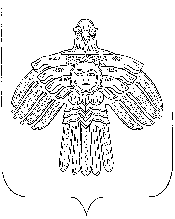 «ЕМВА» КАР ОВМӦДЧӦМИНСА СОВЕТСОВЕТ ГОРОДСКОГО ПОСЕЛЕНИЯ «ЕМВА»КЫВКӦРТӦДРЕШЕНИЕот 09 октября 2015 года						             №I-35/200Об утверждении Положения о порядке подготовки и утверждения местных нормативов градостроительного проектирования городского поселения «Емва»В соответствии с Градостроительным кодексом Российской Федерации, Федеральным законом «Об общих принципах организации местного самоуправления в Российской Федерации», руководствуясь Уставом городского поселения «Емва» Совет городского поселения «Емва» решил:1. Утвердить Положение о порядке подготовки и утверждения местных нормативов градостроительного проектирования городского поселения «Емва» согласно приложению к настоящему решению.2. Настоящее решение вступает в силу со дня его официального опубликования.Зам.Главы городского поселения «Емва» -                                    Председателя Совета поселения                              		       В.И. Чернецов ПОЛОЖЕНИЕо порядке подготовки и утверждения местных нормативов градостроительного проектирования городского поселения «Емва» Общие положенияПоложение о порядке подготовки и утверждения местных нормативов градостроительного проектирования городского поселения «Емва» (далее – Положение) разработано в соответствии с нормами Градостроительного кодекса Российской Федерации и определяет порядок подготовки и утверждения местных нормативов градостроительного проектирования на территории городского поселения «Емва». Под местными нормативами градостроительного проектирования (далее – местные нормативы) понимаются муниципальные правовые акты, устанавливающие требования к планировочной организации и параметрам застройки городского поселения «Емва».Нормативы градостроительного проектирования городского поселения «Емва» устанавливают совокупность расчетных показателей минимально допустимого уровня обеспеченности объектами местного значения городского поселения «Емва», относящимися к областям, указанным в пункте 1 части 5 статьи 23 Градостроительного кодекса Российской Федерации, иными объектами местного значения населения городского поселения «Емва» и расчетных показателей максимально допустимого уровня территориальной доступности таких объектов для населения городского поселения «Емва».1.4. Местные нормативы разрабатываются с учетом социально-демографического состава и плотности населения на территории городского поселения «Емва» планов и программ комплексного социально-экономического развития городского поселения «Емва», предложений органов местного самоуправления и заинтересованных лиц.1.5. Местные нормативы включают в себя:1) основную часть (расчетные показатели минимально допустимого уровня обеспеченности объектами населения городского поселения «Емва» и расчетные показатели максимально допустимого уровня территориальной доступности таких объектов для населения городского поселения «Емва»;2) материалы по обоснованию расчетных показателей, содержащихся в основной части нормативов градостроительного проектирования;3) правила и область применения расчетных показателей, содержащихся в основной части местных нормативов. 1.7. Местные нормативы обязательны для использования, применения и соблюдения на всей территории городского поселения «Емва».1.8. Контроль за соблюдением местных нормативов осуществляет администрация городского поселения «Емва».II. Цели и задачи подготовки местных нормативов2.1. Местные нормативы разрабатываются в целях:1) организации управления градостроительной деятельностью в городском поселении «Емва» средствами установления требований к объектам территориального планирования, градостроительного зонирования, планировки территории, архитектурно-строительного проектирования;2) обоснованного определения параметров развития территорий городского поселения «Емва» при подготовке Генерального плана с последующим уточнением, осуществляемым на этапах градостроительного зонирования и планировки территории;3) сохранения и улучшения условий жизнедеятельности населения при реализации решений, содержащихся в документах территориального планирования, градостроительного зонирования, планировки территории, архитектурно-строительного проектирования.2.2. Задачами применения местных нормативов является создание условий для:1) преобразования пространственной организации городского поселения «Емва», обеспечивающего современные стандарты организации территорий муниципального образования жилого, производственного, рекреационного назначения;2) планирования территорий городского поселения «Емва» под размещение объектов, обеспечивающих благоприятные условия жизнедеятельности человека (в том числе объектов социального и коммунально-бытового назначения, инженерной и транспортной инфраструктур, благоустройства территории);3) обеспечения доступности объектов социального и коммунально-бытового назначения для населения (включая инвалидов);4) сохранения индивидуальных особенностей округа;5) сохранения самобытности жилой среды в округе на основе традиционных ценностных предпочтений местного сообщества.III. Порядок подготовки и утверждения местных нормативов3.1. Подготовка проектов местных нормативов осуществляется применительно к застроенным и незастроенным территориям, расположенным в границах городского поселения «Емва».3.2. Подготовка проектов местных нормативов осуществляется в соответствии с законодательством Российской Федерации о техническом регулировании, градостроительным, земельным, лесным, водным законодательством, законодательством об особо охраняемых природных территориях, об охране окружающей среды, об охране объектов культурного наследия (памятников истории и культуры) народов Российской Федерации, иным законодательством Российской Федерации, Республики Коми и муниципальными правовыми актами.3.3. Предложения о подготовке местных нормативов градостроительного проектирования вносятся руководителю  администрации городского поселения «Емва» муниципальными органами в пределах компетенции (далее – муниципальный орган), заинтересованными лицами.Муниципальный орган при подготовке предложений о подготовке местных нормативов учитывает обращения организаций и граждан.3.4. В предложениях о подготовке местных нормативов указываются:1) сведения о действующих местных в данной сфере обеспечения благоприятных условий жизнедеятельности человека;2) описание задач, требующих комплексного решения и результата, на достижение которого направлено принятие местных нормативов;3) сведения о расчетных показателях, которые предлагается включить в местные нормативы;4) предполагаемая стоимость работ по подготовке местных нормативов.3.5. Решение о подготовке проектов местных нормативов принимаются руководителем администрации городского поселения «Емва» (далее – руководитель администрации) путем принятия постановления.3.6. В постановлении администрации о подготовке проектов местных нормативов указывается наименование нормативов (норматива), определяется уполномоченный орган (или должностное лицо), ответственный за их подготовку, устанавливаются сроки подготовки, определяются иные вопросы организации работ по подготовке местных нормативов.3.7. Финансирование подготовки проектов местных нормативов осуществляется в установленном порядке из средств консолидированного бюджета городского поселения «Емва».3.8. Уполномоченный орган (или должностное лицо), ответственный за подготовку проектов местных нормативов, в установленный срок представляет руководителю администрации разработанный проект местных нормативов на рассмотрение.3.9. Руководитель администрации городского поселения «Емва» в течение 30 дней со дня представления ему проекта местных нормативов принимает решение о направлении указанного проекта на утверждение в Совет городского поселения «Емва» (далее – Совет) или об отклонении проекта местных нормативов и направлении его на доработку с указанием даты его повторного представления.3.10. Проект местных нормативов размещается на официальном сайте Совета в сети «Интернет» (при наличии официального сайта) и публикуется в установленном порядке не менее чем за два месяца до их утверждения.3.11. Местные нормативы размещаются в установленном порядке в федеральной государственной информационной системе территориального планирования в срок, не превышающий пяти дней со дня утверждения их Советом. IV. Внесение изменений в местные нормативы4.1. В случае если после утверждения местных нормативов вступят в действие федеральные или региональные нормативы градостроительного проектирования, нормативные правовые акты, изменяющие требования к обеспечению безопасности жизни и здоровья людей, охране окружающей среды, надежности зданий и сооружений, и иные требования, влияющие на установление минимальных расчетных показателей обеспечения благоприятных условий жизнедеятельности человека, в местные нормативы вносятся соответствующие изменения.4.2. Внесение изменений в местные нормативы осуществляется в порядке, предусмотренном настоящим Положением для подготовки и утверждения местных нормативов.______________169200, Республика Коми, г. Емва, ул. Октябрьская, 25Приложениек решению Совета муниципального образования городского поселения «Емва»от «09» октября 2015 г. № I-35/200